Тема: Сокращение дробейТема: Основное свойство дроби. Сокращение дробей, 5 классТип урока: уроки открытия детьми нового знания;Цели:Деятельностная: закрепить знание структуры первого шага учебной деятельности и умение выполнять  УУД входящие в его структуру. Содержательная: построить алгоритм сокращения дробей и сформировать первичное умение его применять.Воспитательная: воспитание положительного отношения к трудуЗадачи урока:Личностные:содействовать формированию интереса к изучаемому материалу на уроке;развивать умения извлекать необходимую информацию, формулировать выводы, обосновывать суждения.Метапредметные:регулятивные:принимать и сохранять учебную задачу;находить несколько вариантов решения учебной задачи;приобщать учащихся к разнообразным формам и методам повторения материала;коммуникативные:выражать свои мысли, обосновывая суждения;работать самостоятельно, в паре, коллективно;развивать навыки самоконтроля и взаимоконтроля;познавательные:выполнять учебные действия в письменной и устной форме;осуществлять поиск нужной информации, используя предоставленные источники;осуществлять анализ объекта, делать выводы;Предметные:систематизировать и обобщить знания учащихся по теме;учить применять знания в несколько изменённой ситуации.развивать познавательный интерес через игровые моменты.Мотивация урока: стимулировать интерес к изучению математики через игровые моменты.Планируемый результат:уметь сокращать дробь.Формы организации учебной деятельности: фронтальная, индивидуальная, самостоятельная работа.Технологии: технология критического мышления, проблемно-поисковый метод.Приемы: анализ, синтез, умозаключение, обобщение, создание на уроке ситуации занимательности, удивленияОборудование: -Мультимедийный проектор -Среда, редактор, в котором выполнен продукт вид продукта  -презентация в «PowerPoint»,      - Математика 5 класс: учебник для общеобразовательных учреждений / Г.В. Дорофеев. - М.: Просвещение, 2015.Ресурс  (учебники, наглядные пособия, ИКТ) Дорофеев Г.В, Шарыгин И.Ф. Математика. 5 класс: учебник для общеобразовательных учреждений. М.: «Просвещение», 2013.Бокарева С. А. Математика: поурочные разработки для 5 класса. М.: «Просвещение», 2009;Бунимович Е.А.Математика: рабочая тетрадь для 5 класса общеобразовательных учреждений. М.: «Просвещение», 2014;Дорофеев Г. В. Математика: дидактические материалы для 5 класса общеобразовательных учреждений. М.: «Просвещение», 2012. План – конспект урокаПредметные результаты обучения Метапредметные результаты обученияОбучающиеся научатся: сокращать дроби; распознавать сократимые и несократимые дроби;Обучающиеся  получат возможность научиться:применять умение сокращения дробей при решении задачОбучающиеся  получат возможность развивать:мотивацию учения (Л);умение организовывать свою деятельность (Р);целеполагание, планирование, прогнозирование результата деятельности (Р);самоопределение (Л);учебное сотрудничество с учителем и одноклассниками (К);умение осознанно и аргументированно строить речевое высказывание, выражать свои мысли с достаточной полнотой и точностью, учитывать разные мнения (К);-умение выполнять пробное учебное действие, фиксировать индивидуальное затруднение (П);логические умения и навыки (П);навыки самоконтроля и самооценки (Р)Действия учителяДействия учащихсяФормируемые УУДОрганизационно- мотивационный момент.Здравствуйте, ребята! Садитесь. Сегодня на нашем уроке присутствуют гости.        Ну-ка, проверь дружок,Ты готов начать урок?Всё ль на месте,Всё ль в порядке,Ручка, книжка и тетрадка?Все ли правильно сидят?Все ль внимательно глядят?Каждый хочет получатьТолька лишь оценку пять.Никакая наука не приводит в порядок ум так, как это делает математика.  Как вы, ребята, понимаете эти слова?Не зря утверждал великий русский ученый М.В. Ломоносов, что “Математику уже затем учить надо, что она ум в порядок приводит”. Вот  и мы с вами должны регулярно  проводить “зарядку для ума”, а значит, заниматься математикой.Учащиеся отвечаютВыслушиваются ответы учащихсяII. Актуализация опорных знаний. Устные упражнения.- Давайте вспомним, какую тему мы изучали на прошлом уроке?Выполним устные упражнения, в ходе решения которых и вспомним основное свойство дроби.2) Устные упражнения: 1.	Найдите среди следующих дробей равные между собой: ;  ;  ;  ;  . Объясните, почему дроби равны.(слайд 2,3)2.	Приведите  дробь  к   новому  знаменателю 8,12,20,36,48. Можно ли эту дробь привести к знаменателю 15; 24; 29; 50? Почему? (слайд 4)Назовите несколько знаменателей, к которым можно привести дроби , ,  ,   (слайд 5) Молодцы, ребята, мы вспомнили основное свойство дроби и теперь можно смело приступать к изучению нового материала.Выявление места и причины затрудненияОткройте тетради,  запишите число 1 февраля. Классная работа.1. Рассмотрите равенства Объясните, какие преобразования   выполнены   с   дробями. (слайд 6)2. Преобразование, которое было выполнено  называется сокращением дроби.Итак, какова тема и цель сегодняшнего урока?  - Можно ли продолжить сокращение этой дроби? Выполните сокращение до тех пор, пока это возможно.Ответ: основное свойство дроби=  ; =  = . По основному свойству дроби Можно привести только к знаменателю 24, т.к. 4 является делителем только этого числа1 февраля. Классная работаОтвет: Разделили числитель и знаменатель дроби
  по основному свойству дроби на 2 и получили, равную ей дробьСОКРАЩЕНИЕ ДРОБЕЙНаучиться сокращать дробиДа 9/12=3/4IV.  Построение проекта выхода из затруднения -Что значит сократить дробь?3.Запишите наибольшее число, на которое можно разделить числитель и знаменатель дроби  (на 12).Принято говорить, что данная дробь сокращается на это число.- А чем является это число для числителя и знаменателя?Разобрать пример 3 из п. 8.3 учебника стр. 168  (слайд 7)V. Реализация построенного проекта5. Сократите дроби ; ;  ;  ;  ;  .Удалось ли вам сократить все дроби? Выпишите те дроби, которые не сократились. Постарайтесь объяснить почему. (слайд 8)- как будут называться дроби, которые нельзя сократить?Вывод. Дробь, которую нельзя сократить, называется несократимой.Молодцы. VI. Первичное закрепление во внешней речиЗадание выполняется на доске с комментариемVII.   Включение в систему знаний и повторение.№ 669(б)670(б)  VIII. Самостоятельная работа с самопроверкой по эталону (слайд11)Самостоятельная работа выполняется на листочкахКритерии оценивания
1 – 5 баллов – «2»
6 – 9 баллов – «3»
10 -12 баллов – «4»
13 -14 баллов – «5»Вариант 1А1. Укажите верное равенство:б) в) г) .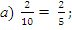 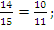 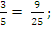 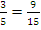 А2.  Определите, какие из дробей являются сократимыми. Выберите правильный ответ.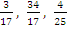 а) не знаю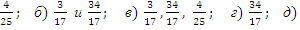 А3. Сократите дробь и укажите правильный ответ:а)  ; б) ; в) ; г) ; д) не знаюА4. Приведите дробь к знаменателю 18 и укажите правильный ответ:В1. Вместо х поставьте такое число, чтобы равенство было верным: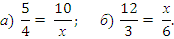 Вариант 2А1. Укажите верное равенство:а) б)  в) г).А2.  Определите, какие из дробей являются сократимыми. Выберите правильный ответ.а); б) в) ; г)     д)не знаюА3. Сократите дробь и укажите правильный ответ:а)  ; б) ; в) ; г) ; д) не знаюА4. Приведите дробь к знаменателю 12 и укажите правильный ответ:В1. Вместо х поставьте такое число, чтобы равенство было верным:а)Самопроверка (слайд 12,13)IX. Творческое задание «Угадай слово» 7 минНеобходимо сократить дробь и каждому правильному ответу найти соответствующую букву.(слайд 14)Молодцы, ребята, а это слово не случайно было зашифровано, так как теперь мы обратимся к истории дробей.Дроби появились в глубокой древности. При разделе добычи, при измерениях величин, да и в других похожих случаях люди встретились с необходимостью ввести дроби.В Древнем Египте дроби выглядели так: (слайд 15 -19)Интересная система дробей была в Древнем Риме. Она основывалась на делении на 12 долей единицы веса, которая называлась “асс”. 12-ую долю “асса” называли унцией, а сами дроби - двенадцатиричными.В древнем Вавилоне предпочитали наоборот-постоянный знаменатель, равный 60-ти. Шестидесятеричными дробями, унаследованными от Вавилона, пользовались греческие и арабские математики и астрономы. На Руси дроби называли долями, позднее “ломаными числами”. Перед вами названия некоторых дробей.Современную систему записи дробей с числителем и знаменателем создали в Индии. Только там писали знаменатель сверху, а числитель снизу и не писали дробной черты. 	Итог  урока.2 мин. (слайд 20)Спасибо, ребята. Вы сегодня хорошо поработали. А что вы сегодня нового узнали на уроке про дроби? Домашнее задание.  п. 8.3, № 669 (а), 672. (слайд 21) - 1 мин.X. Рефлексия деятельности на уроке- Какую цель вы ставили перед собой? (научиться сокращать дроби)- Вы достигли цели?Рефлексия – 1 мин. (слайд 22) А сейчас ответьте, пожалуйста, на следующие вопросы:- Сумел ли ты закрепить свои знания и умения? - Ты был активен на уроке?- Было ли тебе интересно?Теперь я посмотрю на ваши лица и определю смайлик который соответствует вашему настроению в конце урока. (слайд 23)  Мне было очень приятно работать с вами. Спасибо за урок! (слайд 24)Вывод. Сократить дробь — это значит, числитель и знаменатель дроби разделить на одно и то же число, отличное от нуля.Это число является наибольшим общим делителем числителя и знаменателяВывод. Дробь, которую нельзя сократить, называется несократимой.Дроби бывают сократимые и несократимые, как сокращать дробиПрочитать пункт, и потренироваться в сокращении дробей.